Муниципальное автономное дошкольное образовательное учреждение«Центр развития ребёнка – детский сад №323» (МАДОУ №323)Судостроительная ул.,36, Красноярск 660012ОРГН 1022402297488, ИНН/КПП 2464035536/246401001Кейс МАДОУ № 323Направление «Цифровая среда детского сада»Муниципальное автономное дошкольное образовательное учреждение «Центр развития ребенка – детский сад № 323»Заявляемое направление: цифровая среда детского сада.Актуальность создания в дошкольном учреждении цифрового пространства обусловлена требованиями ключевых нормативных документов в области образования, а также интересами и потребностями детей и родителей.Цифровые технологии в дошкольной организации рассматриваются как средство обогащения развивающей среды ДОУ, и как важное звено в организации сотрудничества детского сада с семьей.Мобильное электронное образование (МЭО) - это инструмент, который обеспечивает единую методологическую платформу для решения единых задач, достижения дидактических целей для того, чтобы обучение стало системным, ведь успешность заложена именно в системности. С помощью мультимедийных учебных материалов МЭО дети развивают логику, интеллект и мелкую моторику, познавая окружающий мир и вырабатывая стимул к дальнейшему обучению.В нашем детском саду три возрастные группы обучаются с использованием цифровых технологий. Это дети среднего, старшего и подготовительного возрастов. Занятия проводятся по подгруппам.В библиотеке МЭО представлено для работы 36 тем, 180 занятий. На каждую тему разработано 5 занятий (или как их называет система «онлайн-уроков»). Тематический план составлен по календарному принципу и соответствует требованиям ФГОС ДО и с учетом возрастных особенностей.МЭО удобно тем, что онлайн-занятие наполнено художественным словом (загадки, рассказы, сказки, стихи и т.д.), музыкальным сопровождением, картинами художников, видеороликами, загадками с иллюстрированным ответом, динамическими паузами, многими другими видами деятельности в соответствии с темой занятия.В системе используются разнообразные задания-тренажёры, которые проверяются автоматически. Работа с тренажёрами дошкольникам очень нравится. Во-первых, они воспринимаются в качестве игры, а во-вторых, подкупает возможность сразу получить объективный результат. Полученный результат помогает не только ребенку «играючи» отслеживать свой прогресс, но и педагогу формировать индивидуальную образовательную траекторию для каждого. Обучающая деятельность предложена в развлекательной форме, которая понятна и интересна детям. Целевые ориентиры, педагогические задачи, ключевые слова темы, варианты работы с родителями   воспитатель может найти в методической страничке педагога.В совместной непосредственно – образовательной   деятельности воспитанники становятся интерактивными участниками процесса «живого» обучения: используют крупные яркие изображения, оперируют геометрическими фигурами и различными объектами. Дети дошкольного возраста, воспринимающие информацию визуально, понимают и усваивают предложенный материал интерактивной доски   намного эффективнее.Как показала практика, в процессе непосредственно – образовательной деятельности с использованием ИКТ дети более активны. На фоне положительной эмоциональной атмосферы повышается интерес к изучаемому материалу. За счёт высокой динамики эффективнее осуществляется усвоение новой информации, тренируется внимание и память, активно пополняется словарный запас, воспитывается целеустремлённость и сосредоточенность, развивается воображение и творческие способности. Стало очевидным, что используя современные ИКТ, развиваются различные компетентности детей.Привлекаемые для образовательной деятельности ресурсы: нормативно-правовые (разработка новых локальных актов, регламентирующих деятельность ДОУ, заключение договоров с Интернет-провайдером и поставщиками программного обеспечения); кадровые (создание творческой группы; повышение информационной компетентности участников МЭО); материально-технические (приобретение технических и дидактических средств обучения, ПО; оснащение ДОУ оргтехническими средствами: мультимедийными проекторами, ноутбуками); финансовые (смета расходов организации; внебюджетные средства, а также спонсорская и благотворительная помощь).Финансовое обеспечение – в рамках внебюджетного финансирования: ПО Мобильное электронное образование (34 000р), проведение интернета (9300р), 2 интерактивной доски +проектор (150 000р), 3 ноутбука (100 000р).Эффекты   мобильного электронного образования:В аспекте формирования образовательных результатов:Использование МЭО способствует повышению эффективности образовательного процесса. Игровые компоненты, включенные в мультимедиа программы, повысили интерес детей к обучению, активизировали их познавательную деятельность, улучшили процесс усвоения материала и способствовали развитию образного мышления. Дошкольники овладели понятиями «обобщение», «классификация», «сравнение», необходимыми для дальнейшего обучения в школе.В аспекте улучшения условий образовательной деятельности:Применение данного ресурса делает образовательную деятельность привлекательной и по-настоящему современной, вызывая у детей эмоциональный подъем. При условии систематического использования электронных мультимедиа обучающих программ в учебном процессе, в сочетании с традиционными методами обучения и педагогическими инновациями, значительно повышается эффективность обучения детей с разным уровнем подготовки. При этом происходит качественное усиление результата образования вследствие одновременного воздействия нескольких технологий. Таким образом, осуществляется дифференцированный подход к детям.Родителям воспитанников МЭО дает возможность использовать ресурс совместно с ребенком вне детского сада. Они   утверждают, что система МЭО в значительной   степени   позволяет сделать образовательную   деятельность   с детьми интересней и эффективней для всестороннего развития ребенка в домашних условиях. Мобильное электронное образование даёт возможность дистанционного образования. Кто-то использует занятия для повторения и закрепления, а кто-то самостоятельно с ребенком проходит материал, когда тот отсутствовал   в детском саду.В аспекте эффективности деятельности педагогических и управленческих кадров:Интерактивные занятия МЭО повысили рост мотивации педагогов к реализации в образовательной деятельности информационно-коммуникационных технологий.Опыт выстраивания цифровой образовательной среды с использованием МЭО был представлен педагогической общественности на XII Всероссийской научно-методической конференции «Современная дидактика и качество образования: проблемы и подходы в становлении учебной самостоятельности» (30-31 января 2020г).В рамках городской базовой опорной площадкой по теме «Цифровое пространство ДОУ» (приказ ГУО № 566/п от 18.11.2019г) организовано сетевое взаимодействие с дошкольными учреждениями города Красноярска. В аспекте пространственно-архитектурного переустройства:На момент апробации ресурса детский сад уже был оснащен отдельным кабинетом с интерактивной доской, проектором, ноутбуком, интернетом.  В течение первого полугодия 2019-2020 учебного года были приобретены еще две интерактивные доски, два проектора и два ноутбука, которые уже были установлены непосредственно в групповых помещениях групп, проведен интернет. Пространственно-архитектурного переустройства групп не потребовалось. Интерактивные доски были установлены согласно требованиям  СанПиН на стену в активной (игровой) зоне.Перспективы дальнейшего развития:-   внедрение опыта пилотных групп на все группы дошкольной организации;- организация сетевого взаимодействия с дошкольными и школьными учреждениями города Красноярска по вопросам цифровизации.Состав творческой группы, контактные данные руководителя:Болсуновская Наталья Валерьевна (т.89509988851);Шапельская   Яна Валерьевна 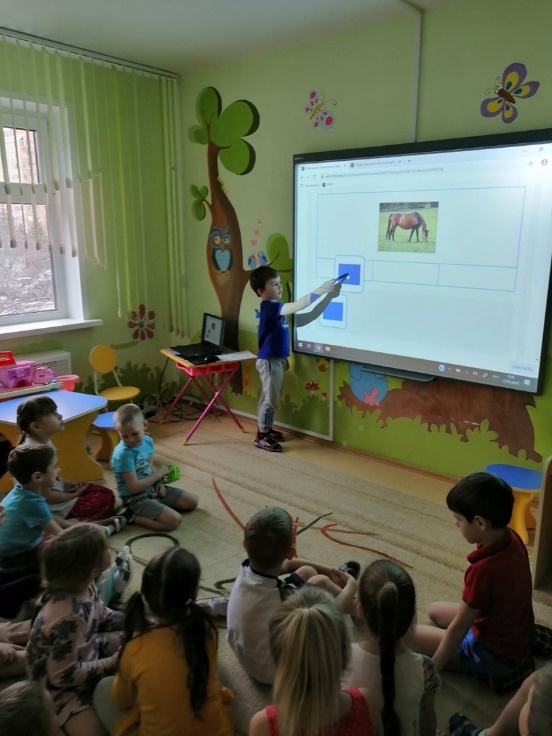 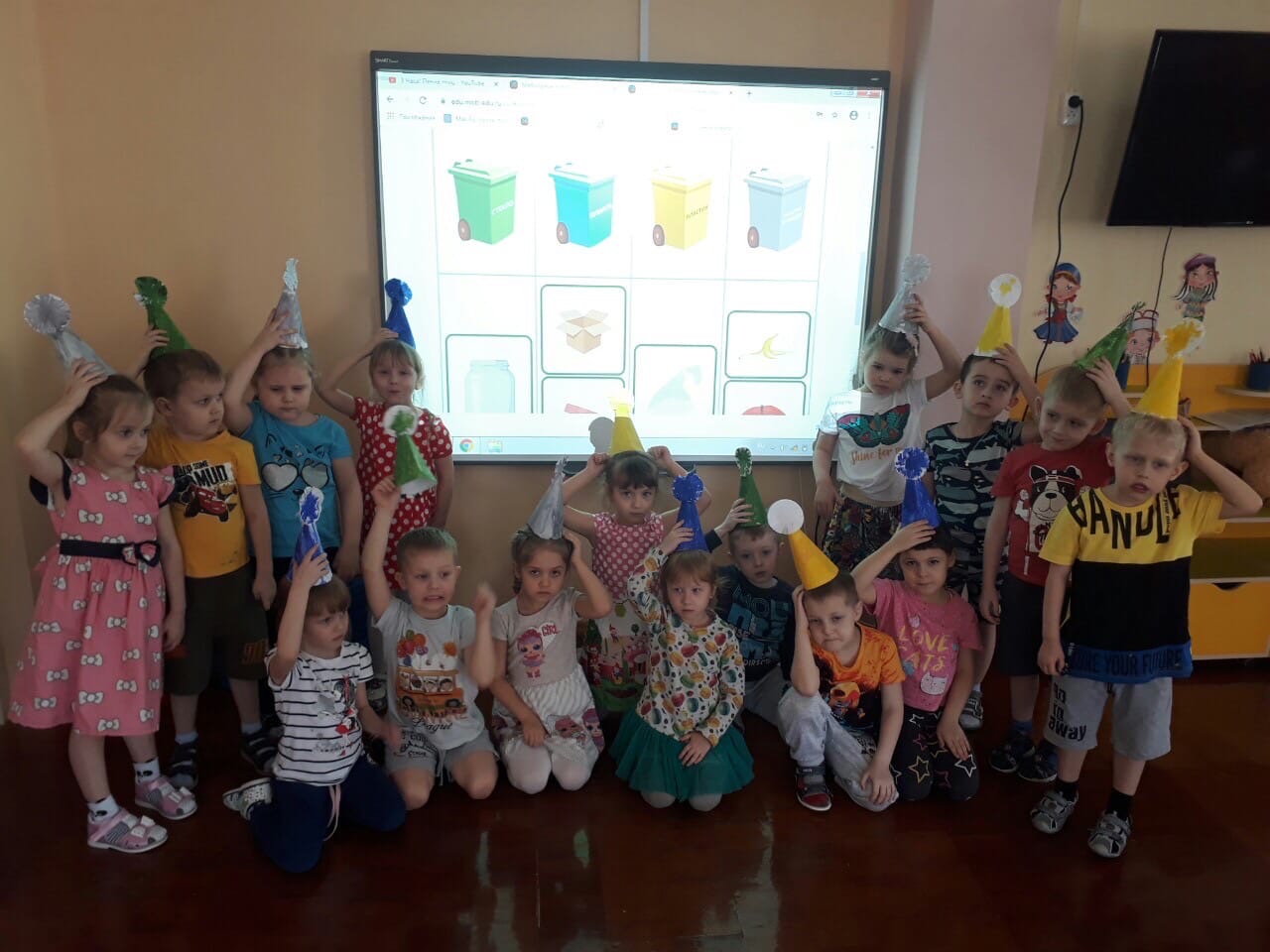 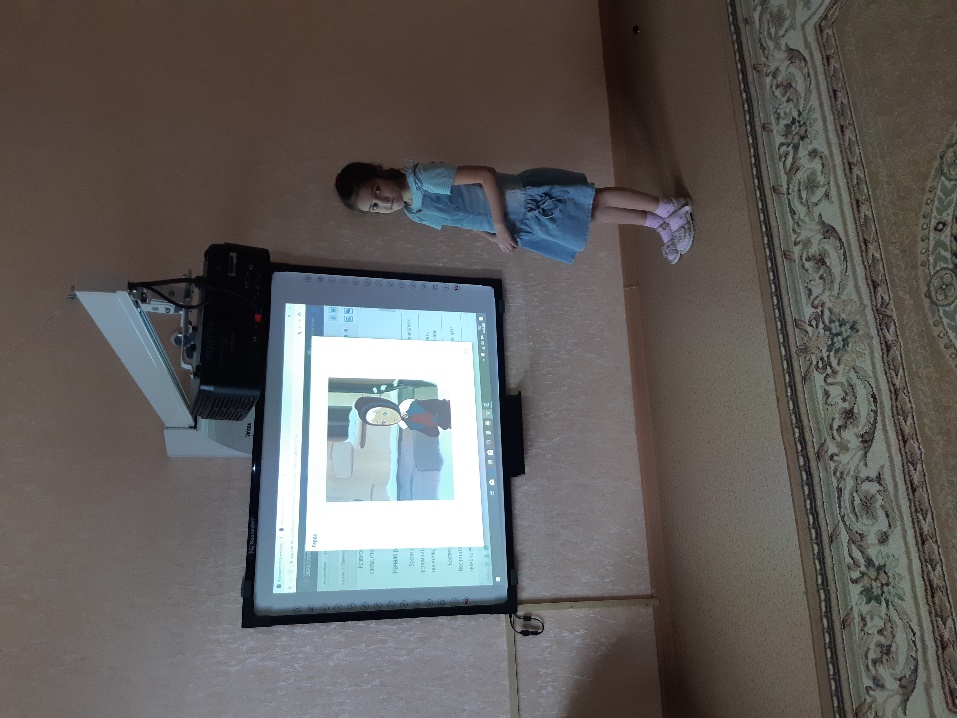 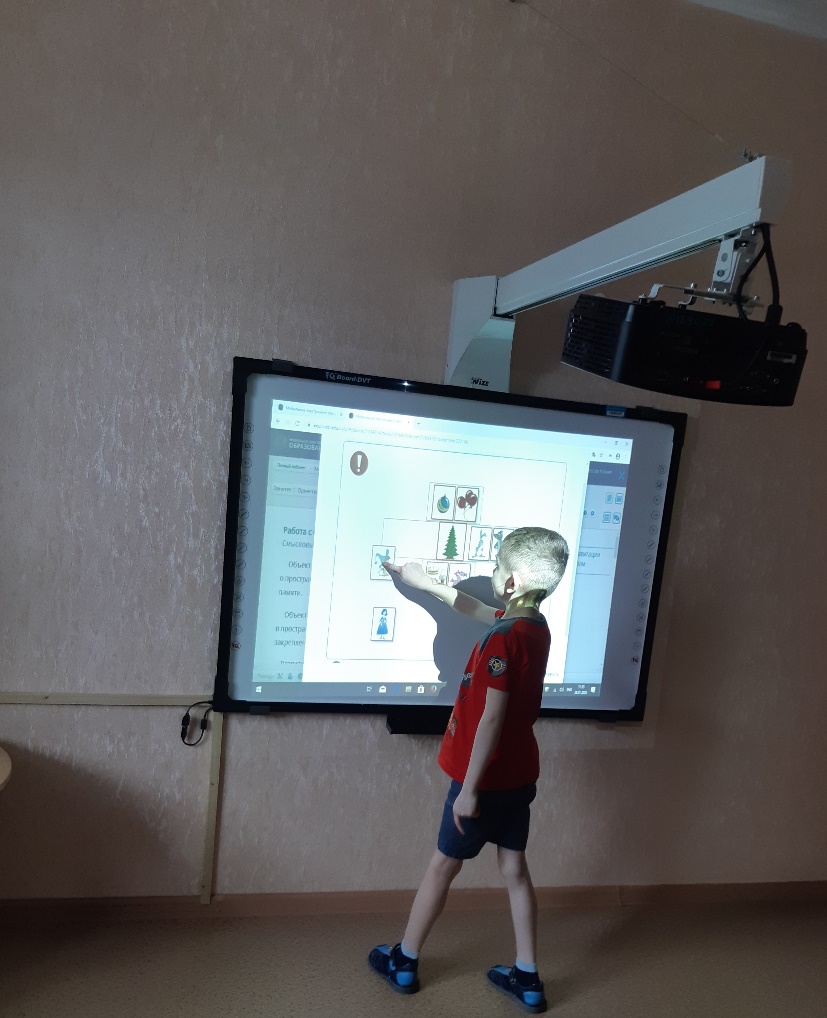 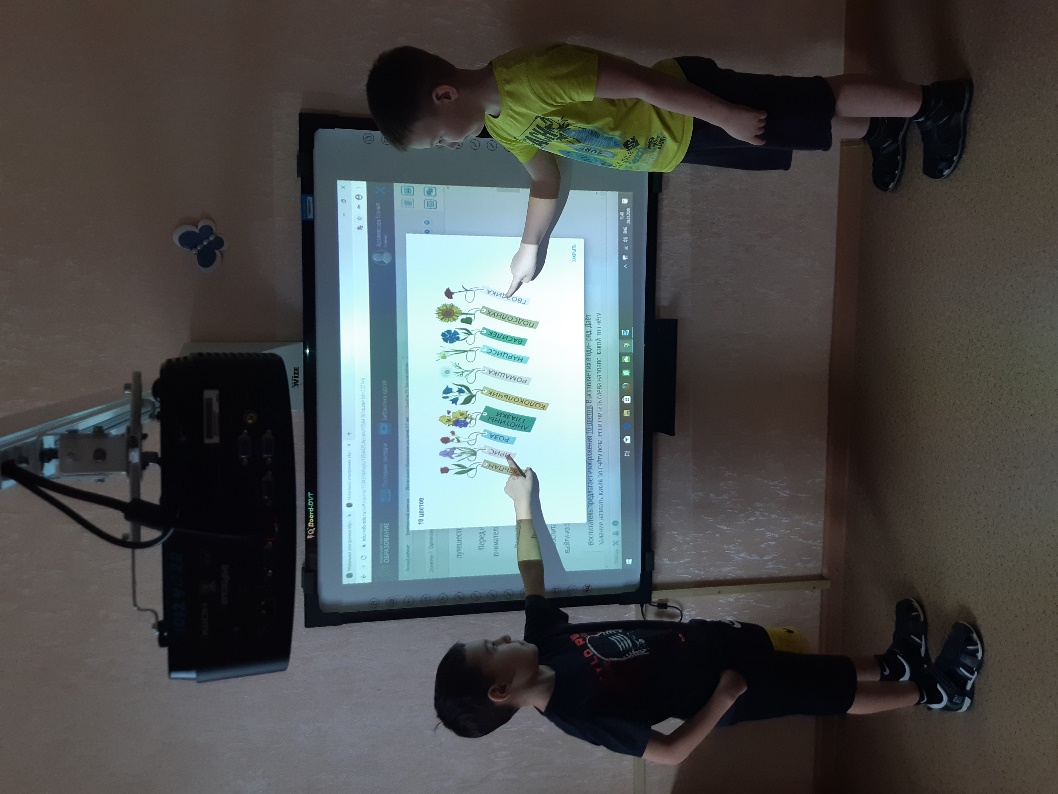 